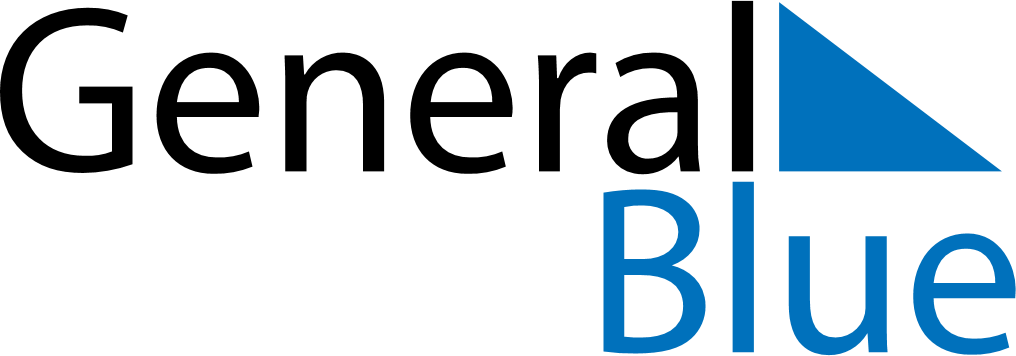 February 2025February 2025February 2025February 2025AngolaAngolaAngolaSundayMondayTuesdayWednesdayThursdayFridayFridaySaturday123456778Liberation Day910111213141415161718192021212223242526272828